CAMARA MUNICIPAL DE CANGUCU - RS - PODER LEGISLATIVO RELATÓRIO DE GESTÃO FISCALDEMONSTRATIVO DA DESPESA COM PESSOAL ORÇAMENTOS FISCAL E DA SEGURIDADE SOCIAL OUTUBRO/2022 A SETEMBRO/2023RGF - ANEXO I (LRF, art. 55, inciso I, alínea "a")	R$ 1,00Unidade Gestora: CONSOLIDADO1.Nos demonstrativos elaborados no primeiro e no segundo quadrimestre de cada exercício, os valores de restos a pagar não processados incritos em 31 de dezembro do exercício anterior continuarão a ser informados nesse campo. Esses valores não sofrem alteração pelo seu processamento, e somente no caso de cancelamento podem ser excluídos.Nota:ELIZA MADEIRAAssinado de forma digital por ELIZA MADEIRA PINTO:02656278007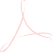 PINTO:02656278007 Dados: 2023.09.27 12:47:43 -03'00'LUCIANO ZANETTIAssinado de forma digital por LUCIANO ZANETTIBERTINETTI:001012 BERTINETTI:0010120300403004Dados: 2023.09.27 12:39:31-03'00'DESPESA COM PESSOALDESPESAS EXECUTADAS(Últimos 12 Meses)DESPESAS EXECUTADAS(Últimos 12 Meses)DESPESA COM PESSOALLIQUIDADASINSCRITAS EM RESTOS A PAGARNÃO PROCESSADOS¹(a)(b)DESPESA BRUTA COM PESSOAL (I)Pessoal AtivoVencimentos, Vantagens e Outras Despesas Variáveis Obrigações PatronaisPessoal Inativo e Pensionistas Aposentadorias, Reserva e ReformasPensõesOutras despesas de pessoal decorrentes de contratos de terceirização ou de contratação de forma indireta (§ 1º do art. 18 da LRF)Despesa com Pessoal não Executada Orçamentariamente DESPESAS NÃO COMPUTADAS(II)(§ 1º do art. 19 da LRF)Indenizações por Demissão e Incentivos à Demissão Voluntária e Deduções Constitucionais Decorrentes de Decisão Judicial de período anterior ao da apuraçãoDespesas de Exercícios Anteriores de período anterior ao da apuraçãoInativos e Pensionistas com Recursos Vinculados4.123.424,85-DESPESA BRUTA COM PESSOAL (I)Pessoal AtivoVencimentos, Vantagens e Outras Despesas Variáveis Obrigações PatronaisPessoal Inativo e Pensionistas Aposentadorias, Reserva e ReformasPensõesOutras despesas de pessoal decorrentes de contratos de terceirização ou de contratação de forma indireta (§ 1º do art. 18 da LRF)Despesa com Pessoal não Executada Orçamentariamente DESPESAS NÃO COMPUTADAS(II)(§ 1º do art. 19 da LRF)Indenizações por Demissão e Incentivos à Demissão Voluntária e Deduções Constitucionais Decorrentes de Decisão Judicial de período anterior ao da apuraçãoDespesas de Exercícios Anteriores de período anterior ao da apuraçãoInativos e Pensionistas com Recursos Vinculados4.037.226,08-DESPESA BRUTA COM PESSOAL (I)Pessoal AtivoVencimentos, Vantagens e Outras Despesas Variáveis Obrigações PatronaisPessoal Inativo e Pensionistas Aposentadorias, Reserva e ReformasPensõesOutras despesas de pessoal decorrentes de contratos de terceirização ou de contratação de forma indireta (§ 1º do art. 18 da LRF)Despesa com Pessoal não Executada Orçamentariamente DESPESAS NÃO COMPUTADAS(II)(§ 1º do art. 19 da LRF)Indenizações por Demissão e Incentivos à Demissão Voluntária e Deduções Constitucionais Decorrentes de Decisão Judicial de período anterior ao da apuraçãoDespesas de Exercícios Anteriores de período anterior ao da apuraçãoInativos e Pensionistas com Recursos Vinculados3.318.841,46-DESPESA BRUTA COM PESSOAL (I)Pessoal AtivoVencimentos, Vantagens e Outras Despesas Variáveis Obrigações PatronaisPessoal Inativo e Pensionistas Aposentadorias, Reserva e ReformasPensõesOutras despesas de pessoal decorrentes de contratos de terceirização ou de contratação de forma indireta (§ 1º do art. 18 da LRF)Despesa com Pessoal não Executada Orçamentariamente DESPESAS NÃO COMPUTADAS(II)(§ 1º do art. 19 da LRF)Indenizações por Demissão e Incentivos à Demissão Voluntária e Deduções Constitucionais Decorrentes de Decisão Judicial de período anterior ao da apuraçãoDespesas de Exercícios Anteriores de período anterior ao da apuraçãoInativos e Pensionistas com Recursos Vinculados718.384,62-DESPESA BRUTA COM PESSOAL (I)Pessoal AtivoVencimentos, Vantagens e Outras Despesas Variáveis Obrigações PatronaisPessoal Inativo e Pensionistas Aposentadorias, Reserva e ReformasPensõesOutras despesas de pessoal decorrentes de contratos de terceirização ou de contratação de forma indireta (§ 1º do art. 18 da LRF)Despesa com Pessoal não Executada Orçamentariamente DESPESAS NÃO COMPUTADAS(II)(§ 1º do art. 19 da LRF)Indenizações por Demissão e Incentivos à Demissão Voluntária e Deduções Constitucionais Decorrentes de Decisão Judicial de período anterior ao da apuraçãoDespesas de Exercícios Anteriores de período anterior ao da apuraçãoInativos e Pensionistas com Recursos Vinculados86.198,77-DESPESA BRUTA COM PESSOAL (I)Pessoal AtivoVencimentos, Vantagens e Outras Despesas Variáveis Obrigações PatronaisPessoal Inativo e Pensionistas Aposentadorias, Reserva e ReformasPensõesOutras despesas de pessoal decorrentes de contratos de terceirização ou de contratação de forma indireta (§ 1º do art. 18 da LRF)Despesa com Pessoal não Executada Orçamentariamente DESPESAS NÃO COMPUTADAS(II)(§ 1º do art. 19 da LRF)Indenizações por Demissão e Incentivos à Demissão Voluntária e Deduções Constitucionais Decorrentes de Decisão Judicial de período anterior ao da apuraçãoDespesas de Exercícios Anteriores de período anterior ao da apuraçãoInativos e Pensionistas com Recursos Vinculados86.198,77-DESPESA BRUTA COM PESSOAL (I)Pessoal AtivoVencimentos, Vantagens e Outras Despesas Variáveis Obrigações PatronaisPessoal Inativo e Pensionistas Aposentadorias, Reserva e ReformasPensõesOutras despesas de pessoal decorrentes de contratos de terceirização ou de contratação de forma indireta (§ 1º do art. 18 da LRF)Despesa com Pessoal não Executada Orçamentariamente DESPESAS NÃO COMPUTADAS(II)(§ 1º do art. 19 da LRF)Indenizações por Demissão e Incentivos à Demissão Voluntária e Deduções Constitucionais Decorrentes de Decisão Judicial de período anterior ao da apuraçãoDespesas de Exercícios Anteriores de período anterior ao da apuraçãoInativos e Pensionistas com Recursos Vinculados--DESPESA BRUTA COM PESSOAL (I)Pessoal AtivoVencimentos, Vantagens e Outras Despesas Variáveis Obrigações PatronaisPessoal Inativo e Pensionistas Aposentadorias, Reserva e ReformasPensõesOutras despesas de pessoal decorrentes de contratos de terceirização ou de contratação de forma indireta (§ 1º do art. 18 da LRF)Despesa com Pessoal não Executada Orçamentariamente DESPESAS NÃO COMPUTADAS(II)(§ 1º do art. 19 da LRF)Indenizações por Demissão e Incentivos à Demissão Voluntária e Deduções Constitucionais Decorrentes de Decisão Judicial de período anterior ao da apuraçãoDespesas de Exercícios Anteriores de período anterior ao da apuraçãoInativos e Pensionistas com Recursos Vinculados--DESPESA BRUTA COM PESSOAL (I)Pessoal AtivoVencimentos, Vantagens e Outras Despesas Variáveis Obrigações PatronaisPessoal Inativo e Pensionistas Aposentadorias, Reserva e ReformasPensõesOutras despesas de pessoal decorrentes de contratos de terceirização ou de contratação de forma indireta (§ 1º do art. 18 da LRF)Despesa com Pessoal não Executada Orçamentariamente DESPESAS NÃO COMPUTADAS(II)(§ 1º do art. 19 da LRF)Indenizações por Demissão e Incentivos à Demissão Voluntária e Deduções Constitucionais Decorrentes de Decisão Judicial de período anterior ao da apuraçãoDespesas de Exercícios Anteriores de período anterior ao da apuraçãoInativos e Pensionistas com Recursos Vinculados--DESPESA BRUTA COM PESSOAL (I)Pessoal AtivoVencimentos, Vantagens e Outras Despesas Variáveis Obrigações PatronaisPessoal Inativo e Pensionistas Aposentadorias, Reserva e ReformasPensõesOutras despesas de pessoal decorrentes de contratos de terceirização ou de contratação de forma indireta (§ 1º do art. 18 da LRF)Despesa com Pessoal não Executada Orçamentariamente DESPESAS NÃO COMPUTADAS(II)(§ 1º do art. 19 da LRF)Indenizações por Demissão e Incentivos à Demissão Voluntária e Deduções Constitucionais Decorrentes de Decisão Judicial de período anterior ao da apuraçãoDespesas de Exercícios Anteriores de período anterior ao da apuraçãoInativos e Pensionistas com Recursos Vinculados--DESPESA BRUTA COM PESSOAL (I)Pessoal AtivoVencimentos, Vantagens e Outras Despesas Variáveis Obrigações PatronaisPessoal Inativo e Pensionistas Aposentadorias, Reserva e ReformasPensõesOutras despesas de pessoal decorrentes de contratos de terceirização ou de contratação de forma indireta (§ 1º do art. 18 da LRF)Despesa com Pessoal não Executada Orçamentariamente DESPESAS NÃO COMPUTADAS(II)(§ 1º do art. 19 da LRF)Indenizações por Demissão e Incentivos à Demissão Voluntária e Deduções Constitucionais Decorrentes de Decisão Judicial de período anterior ao da apuraçãoDespesas de Exercícios Anteriores de período anterior ao da apuraçãoInativos e Pensionistas com Recursos Vinculados--DESPESA BRUTA COM PESSOAL (I)Pessoal AtivoVencimentos, Vantagens e Outras Despesas Variáveis Obrigações PatronaisPessoal Inativo e Pensionistas Aposentadorias, Reserva e ReformasPensõesOutras despesas de pessoal decorrentes de contratos de terceirização ou de contratação de forma indireta (§ 1º do art. 18 da LRF)Despesa com Pessoal não Executada Orçamentariamente DESPESAS NÃO COMPUTADAS(II)(§ 1º do art. 19 da LRF)Indenizações por Demissão e Incentivos à Demissão Voluntária e Deduções Constitucionais Decorrentes de Decisão Judicial de período anterior ao da apuraçãoDespesas de Exercícios Anteriores de período anterior ao da apuraçãoInativos e Pensionistas com Recursos Vinculados--DESPESA BRUTA COM PESSOAL (I)Pessoal AtivoVencimentos, Vantagens e Outras Despesas Variáveis Obrigações PatronaisPessoal Inativo e Pensionistas Aposentadorias, Reserva e ReformasPensõesOutras despesas de pessoal decorrentes de contratos de terceirização ou de contratação de forma indireta (§ 1º do art. 18 da LRF)Despesa com Pessoal não Executada Orçamentariamente DESPESAS NÃO COMPUTADAS(II)(§ 1º do art. 19 da LRF)Indenizações por Demissão e Incentivos à Demissão Voluntária e Deduções Constitucionais Decorrentes de Decisão Judicial de período anterior ao da apuraçãoDespesas de Exercícios Anteriores de período anterior ao da apuraçãoInativos e Pensionistas com Recursos Vinculados--DESPESA BRUTA COM PESSOAL (I)Pessoal AtivoVencimentos, Vantagens e Outras Despesas Variáveis Obrigações PatronaisPessoal Inativo e Pensionistas Aposentadorias, Reserva e ReformasPensõesOutras despesas de pessoal decorrentes de contratos de terceirização ou de contratação de forma indireta (§ 1º do art. 18 da LRF)Despesa com Pessoal não Executada Orçamentariamente DESPESAS NÃO COMPUTADAS(II)(§ 1º do art. 19 da LRF)Indenizações por Demissão e Incentivos à Demissão Voluntária e Deduções Constitucionais Decorrentes de Decisão Judicial de período anterior ao da apuraçãoDespesas de Exercícios Anteriores de período anterior ao da apuraçãoInativos e Pensionistas com Recursos Vinculados--DESPESA LÍQUIDA COM PESSOAL (III) = (I - II)4.123.424,85-APURAÇÃO DO CUMPRIMENTO DO LIMITE LEGALVALOR% SOBRE A RCL AJUSTADARECEITA CORRENTE LÍQUIDA - RCL (IV)169.399.163,66-(-) Transferências obrigatórias da União relativas às emendas individuais (art. 166-A, §1º, da CF) (V)--(-) Transferências obrigatórias da União relativas às emendas de bancada (art. 166, § 16 da CF)e ao vencimento dos agentes comunitários de saúde e de combate às endemias (CF, art. 198, §11) (--= RECEITA CORRENTE LÍQUIDA AJUSTADA PARA CÁLCULO DOS LIMITES DA DESPESA COM PESSOAL (VII) = (IV - V - VI)169.399.163,66-DESPESA TOTAL COM PESSOAL - DTP (VIII) = (III a + III b)4.123.424,852,43LIMITE MÁXIMO (IX) (incisos I, II e III, art. 20 da LRF)10.163.949,826,00LIMITE PRUDENCIAL (X) = (0,95 x IX) (parágrafo único do art. 22 da LRF)9.655.752,335,70LIMITE DE ALERTA (XI) = (0,90 x IX) (inciso II do §1º do art. 59 da LRF)9.147.554,845,40